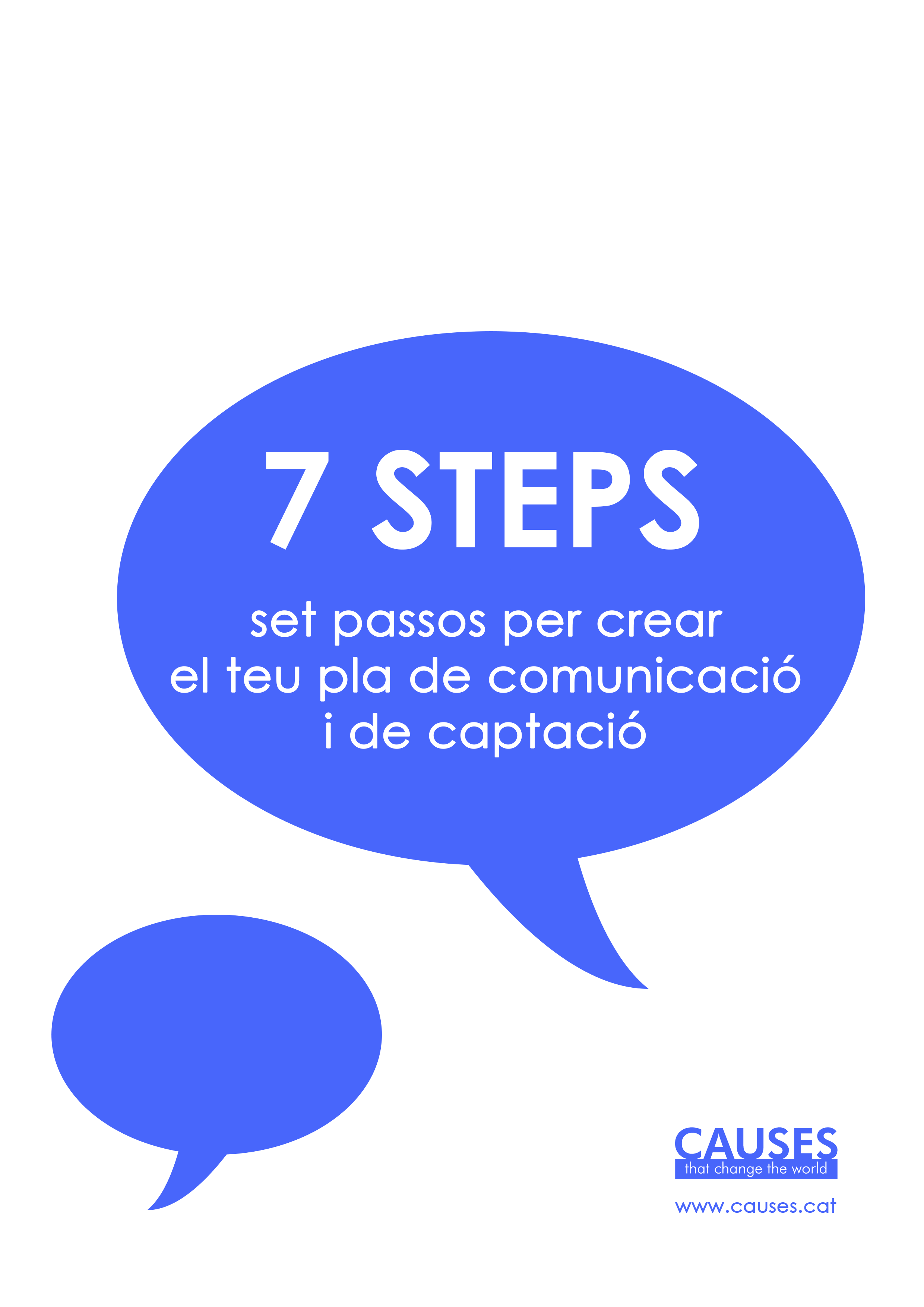 UN PLA DE COMUNICACIÓ I CAPTACIÓ
PER A LA TEVA ENTITAT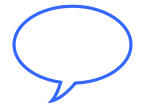 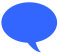 Crear el Pla de Comunicació i Captació de la teva entitat requereix temps i atenció, però et permetrà recollir en un sol document tots els elements, necessitats i reptes, que la teva entitat pretén mostrar a socis, simpatitzants, administracions, altres entitats i societat en general.Aquesta plantilla pretén ser una guia fàcil i útil per a la teva entitat. Omple els diversos blocs que et proposem i personalitza’ls per a la teva entitat.CONSELLS D’ÚS
7 PASSOSABANS DE COMENÇAR,
RECORDA:PLA DE COMUNICACIÓ I CAPTACIÓ DE
[NOM DE LA TEVA ENTITAT]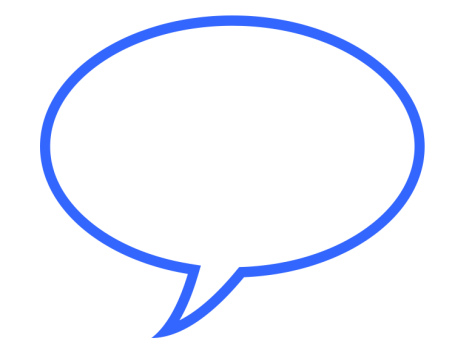 	OBJECTIUSDefineix els objectius que et plantegis (visibilitat, fidelització, nous col·laboradors, incrementar base de dades...).	A QUIQui són els teus públics objectiu? No es pot arribar sempre a “la societat en general”. Prioritza els teus públics: usuaris o beneficiaris, voluntaris/àries, professionals, comunitat propera, interessats/des...	QUÈ: què diràs?Quin és el missatge que els hi donaràs? 
Una pista: 1 objectiu = 1 missatge per acció.	QUÈ: què faràs?Quina és l’acció que portaràs a terme? 	COM: amb quin suport?Com arribaràs als teus públics. Defineix quin suport utilitzaràs: carta paper, memòria d’activitats, actes i esdeveniments, fires, missatge de text, missatges a les xarxes socials...	COM: per quin canal?Defineix amb quin canal: cara a cara, correu postal, correu electrònic, mitjans de comunicació social massius... 	QUANDefineix calendari per a cada acció.	QUANTPoc o molt, però tingues present que alguna cosa hauràs d’invertir... (temps, diners,...).	QUIDefineix responsable o responsables. Lidera. Crea una comissió. Busca suport intern i empodera.	I QUÈ?!Avalua per tornar a començar. Els indicadors de seguiment poden ser una bona eina: nombre de seguidors, visites a la web, nombre de nous contactes, nous donants, socis...DESCRIPCIÓ D’OBJECTIUS I ACCIONS
DE COMUNICACIÓOBJECTIU DE COMUNICACIÓ 1 (exemple)OBJECTIU DE COMUNICACIÓ 2OBJECTIU DE COMUNICACIÓ 3DESCRIPCIÓ D’OBJECTIUS I ACCIONS
DE CAPTACIÓOBJECTIU DE CAPTACIÓ 1OBJECTIU DE CAPTACIÓ 2PER VEURE-HI MILLOR!
PLANIFICADOR D’ACCIONSIRENE BORRÀS 
CAUSES that change the worldCAUSES QUE CANVIEN EL MÓNEducació, acció social, cultura, ecologia, medi ambient, recerca i investigació, salut, cooperació internacional, drets humans,… diferents àmbits de treball que tenen un mateix objectiu: millorar la qualitat de vida de les persones.Aquest és el punt de trobada: les causes que mouen persones, organitzacions no lucratives, institucions i empreses a millorar l’entorn.Per a totes les causes que necessiten un cop de mà, hi ha CAUSES that change the world: consultoria especialitzada en responsabilitat, compromís, crear marca i aconseguir un impacte positiu en l’entorn.PER SABER-NE MÉS...COMPARTEIX!Pots difondre, utilitzar-ho, adaptar-ho, millorar-ho... Sempre cintant la font: Irene Borràs, CAUSES. 1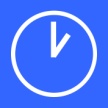 Pren-te temps per a omplir la graella.2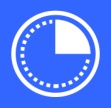 Deixa-la reposar.3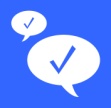 Valida-la amb la resta de l’equip.4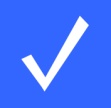 Aconsegueix l’aprovació corresponent (junta directiva, patronat, assemblea)5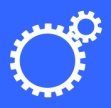 Posa-ho en marxa.6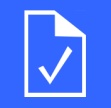 Avalua i adapta, si convé.7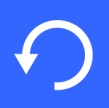 Torna a començar.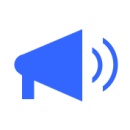 Comunica per existir.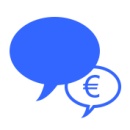 Abans la comunicació que la captació.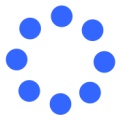 Crea una comunitat.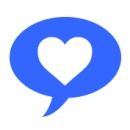 Emociona.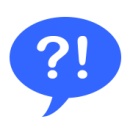 Recorda contínuament, el per què existeixes.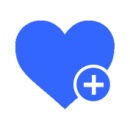 Comparteix la teva passió, sigui quina sigui.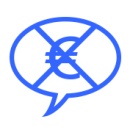 Si busques diners, obtindràs un no.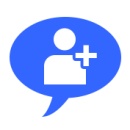 Si busques persones que creguin el que fas, obtindràs un sí.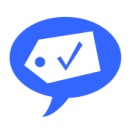 Agraeix.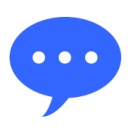 No deixis mai de comunicar.COMUNICACIÓCAPTACIÓCOMUNICACIÓCAPTACIÓCOMUNICACIÓCAPTACIÓCOMUNICACIÓCAPTACIÓCOMUNICACIÓCAPTACIÓCOMUNICACIÓCAPTACIÓCréixer en número de socis.Créixer en número de socis.Créixer en número de socis.Créixer en número de socis.Créixer en número de socis.Créixer en número de socis.Créixer en número de socis.Créixer en número de socis.Créixer en número de socis.PÚBLICMISSATGEACCIÓSUPORTCANALQUANQUANTQUIAVALUACIÓSocisPorta més socisAnunci gràficButlletí electrònicCorreu electrònicSocisPorta més socisCarta personalPaper Correu postalSocis potencialsUneix-te a la nostra causaBànnerElectrònicPàgina webSocis potencialsUneix-te a la nostra causaXarxes socialsElectrònicFacebook i TwitterSocietat Sent soci et sentiràs béNota de premsaElectrònicCorreu electrònicSocietat Sent soci et sentiràs béAnunci gràficPaper/ digitalDiari/ Diari digitalSocietat Sent soci et sentiràs béFalca ràdioÀudioRàdioPÚBLICMISSATGEACCIÓSUPORTCANALQUANQUANTQUIAVALUACIÓPÚBLICMISSATGEACCIÓSUPORTCANALQUANQUANTQUIAVALUACIÓPÚBLICMISSATGEACCIÓSUPORTCANALQUANQUANTQUIAVALUACIÓPÚBLICMISSATGEACCIÓSUPORTCANALQUANQUANTQUIAVALUACIÓACCIONS DE COMUNICACIÓGENERFEBRERMARÇABRILMAIGJUNYJULIOLAGOSTSETOCTNOVDESACCIONS DE CAPTACIÓGENERFEBRERMARÇABRILMAIGJUNYJULIOLAGOSTSETOCTNOVDES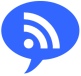 www.causes.cat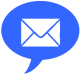 iborras@causes.cat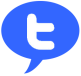 @ireneborras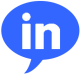 linkedin.com/ireneborras